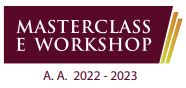 Federico GuglielmoviolinoLaboratorio per Ensemble di archi27-28-29 Giugno 2023Scadenza iscrizione: 20 Giugno 2023Il/la sottoscritto/a______________________________________________nato/a il ______________a_________________________________________residente a_______________________________in via/piazza________________________________________________________________________e-mail_____________________________________________tel._____________________________Strumento:__________________________ 		Anno di corso:_______□ Propedeutico	□ Triennio	□ BiennioCHIEDE di poter partecipare al laboratorio di prassi esecutiva barocca Tartini e Scuola delle Nazioni di Federico Guglielmo che si svolgerà presso l’Auditorium del Conservatorio.Gli studenti iscritti ai corsi di Strumenti ad arco e Organo (Foggia e sezione staccata di Rodi Garganico) che maturano almeno l’80% delle frequenze avranno diritto ad 1 CFA. Gli studenti selezionati da Federico Guglielmo che partecipano al laboratorio e al concerto finale avranno diritto a 2 CFA.Le domande dovranno pervenire in formato Pdf (non verranno prese in considerazione richieste pervenute in formato jpeg, word, etc) al seguente indirizzo mail: didattica.foggia@conservatoriofoggia.it		Data						       		Firma 	